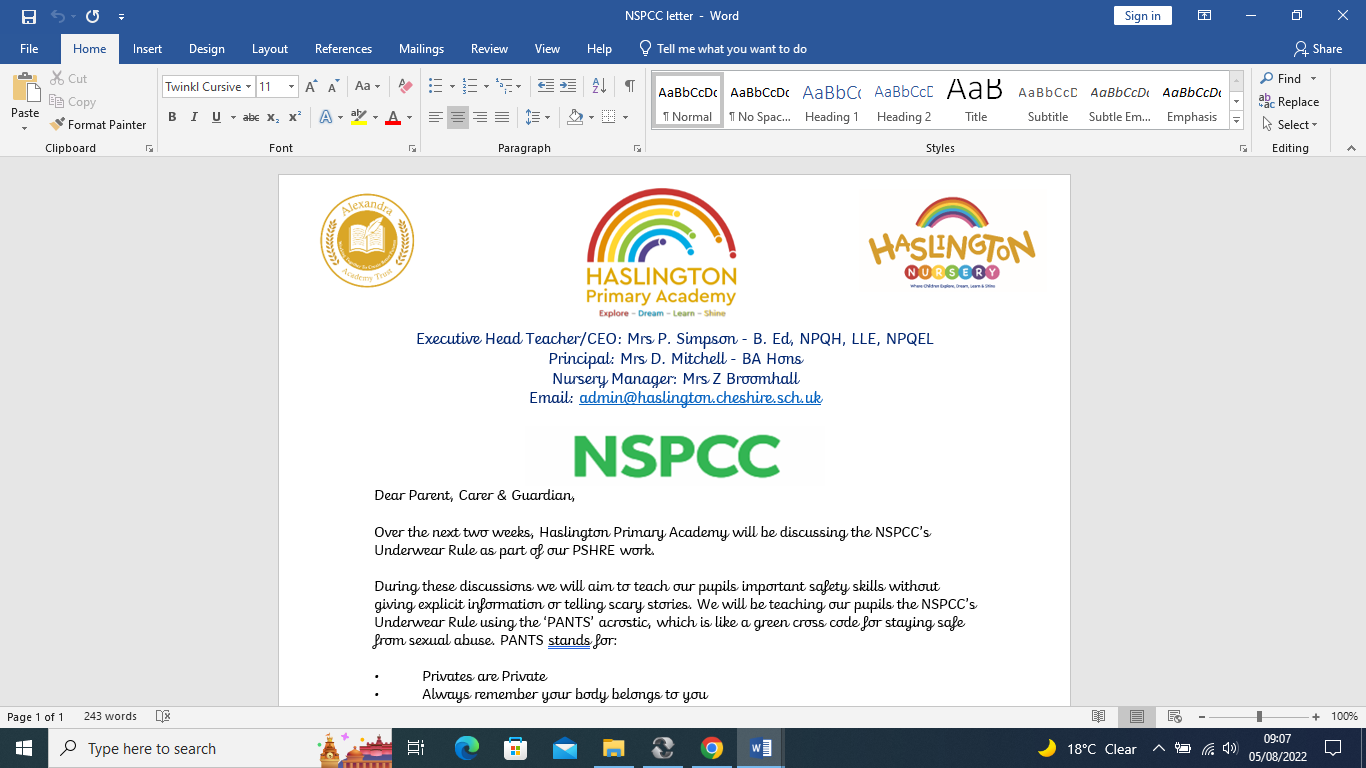 Personal, Social, Health, Relationships and Economic Education (PSHRE)Curriculum OverviewThe following document outlines the key objectives that all pupils will be taught during each unit of work for their year group. Where children are taught in a mixed age class, units are delivered on a rolling-programme so that by the end of Year 2, Year 4 and Year 6, all objectives will have been taught. What does PSHRE look like in Year 1?By the end of each unit, a child will be able to:TEAM (Relationships)			I can talk about the teams I belong to (family, friends, carers, community groups). I can be a good listener (solve arguments through negotiation). I can explain how to be kind and why it is important.I can talk about unkind behaviour, teasing and bullying (including some types of bullying) and explain why it is unacceptable. I can explain how to be a positive learner (including good and not so good choices). I can identify good and not-so-good choices.Think Positive (Health and Well-Being)I can understand how happy thoughts can make me feel good.I can make good choices and consider the impact of my decisions.I can set myself goals and consider how to achieve them.I can discuss my feelings and opinions with others and cope with difficult emotions.I can discuss things I am thankful for and focus on what I do have, rather than what I don’t have.I can focus on what is happening now and how I am feeling.Diverse Britain (Living in the Wider World)I can describe ways that I can help my school community.I can describe ways that I can be a good neighbour.I can identify things that help and harm my neighbourhood.I can describe what it is like to live in the British Isles.I know how to treat all people with kindness and respect. I can explore how people living in the British Isles can be different and how they are the same.I can talk about being British and living in the British Isles.Be Yourself (Relationships)I can talk about what makes me special (including setting goals). I can name some of the different feelings I have and can describe how they feel.I can talk about things I like that make me feel happy.I can talk about the things that make me feel unhappy or cross and have ideas about what to do when I have these feelings.I can discuss how change and loss make me feel (moving home, losing toys, pets or friends).I can share what I think and feel with confidence.It’s My Body (Health and Well-Being)I know I can choose what happens to my body including when to say yes and no. I can make healthy choices about sleep and exercise including which exercise I can do, ways to help me sleep well (good bedtime routine) and why I need to sleep. I can make healthy choices about food and drink by listing healthy and unhealthy foods, know which foods are for a treat and how to have a healthier diet. I know how to keep my body clean and how often different parts of my body need to be cleaned and why including teeth. I know what is safe to eat and drink including recognising different symbols which tell us things we should not eat or drink. I can choose to keep myself safe by making the right choice.Aiming High (Living in the Wider World)I can think of star qualities I already have and those I would like to develop.I can explain how a positive learning attitude can help me.I can talk about jobs that people can do and tell my friends what I want to be when I grow up.I can understand that it is a person’s interests and skills that make them suited to doing a job.I can think about things I would like to achieve in the future.I can think about changes which might happen to me and consider how I feel about them.